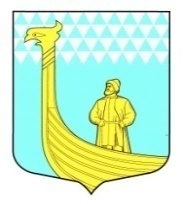 АДМИНИСТРАЦИЯМУНИЦИПАЛЬНОГО ОБРАЗОВАНИЯВЫНДИНООСТРОВСКОЕ СЕЛЬСКОЕ ПОСЕЛЕНИЕВолховский муниципальный районЛенинградская областьдеревня Вындин Островул. Школьная, д.1 аПОСТАНОВЛЕНИЕот «08» июня 2023 года                                                                           № 86 «Об утверждении муниципальной программы «Поддержка муниципальных инициатив и участия населения части территории муниципального образования Вындиноостровское сельское поселение в реализации инициативных предложений на 2024год»В соответствии с федеральным законом от 06 октября 2003 года № 131-ФЗ, Об общих принципах организации местного самоуправления в Российской Федерации", Областным законом Ленинградской области от 28 декабря 2018 года № 147-оз «О старостах сельских населенных пунктов Ленинградской области и содействии участию населения в осуществлении местного самоуправления в иных формах на частях территорий муниципальных образований Ленинградской области», Уставом муниципального образования  Вындиноостровское сельское поселение Волховского муниципального района Ленинградской области, решения Совета депутатов МО Вындиноостровское  сельское поселение от  26  февраля    2019 года  № 13  «Об организации деятельности старост сельских населенных пунктов Ленинградской области и Общественных советов на частях территорий  муниципального образования Вындиноостровское сельское поселение Волховского муниципального района Ленинградской области»п о с т а н о в л я ю:Утвердить муниципальную программу «Поддержка муниципальных инициатив и участия населения части территории муниципального образования Вындиноостровское сельское поселение в реализации инициативных предложений на 2024 год». (Приложение 1). 1.1. Утвердить план мероприятий муниципальной программы «Поддержка муниципальных инициатив и участия населения части территории муниципального образования Вындиноостровское сельское поселение в реализации инициативных предложений на 2024 год». (Приложение 2).Софинансирование мероприятий муниципальной программы «Поддержка муниципальных инициатив и участия населения части территории муниципального образования Вындиноостровское сельское поселение в реализации инициативных предложений на 2024 год» производить в пределах ассигнований, предусмотренных на эти цели в бюджете МО Вындиноостровское сельское поселение на соответствующий финансовый год.         3. Настоящее постановление опубликовать в средствах массовой информации          4. Контроль за исполнением данного решения оставляю за собой.Глава администрации МО Вындиноостровское СП                                                   Е.В.Черемхина                             УТВЕРЖДЕНАПостановлением администрацииМО Вындиноостровское сельское поселение от  «08 » июня 2023 года № 86   (приложение 1)МУНИЦИПАЛЬНАЯ  ПРОГРАММА«Поддержка муниципальных инициатив и участия населения части территории муниципального образования Вындиноостровское сельское поселение в реализации инициативных предложений на 2024 год»Паспорт муниципальной   программы «Поддержка муниципальных инициатив и участия населения части территории муниципального образования Вындиноостровское сельское поселение в реализации инициативных предложений на 2024 год»УТВЕРЖДЕНПостановлением администрацииМО Вындиноостровское сельское поселение от  «08» июня 2024 года №(приложение 2)                                                                П Л А Нмероприятий муниципальной программы«Поддержка муниципальных инициатив и участия населения части территории муниципального образования Вындиноостровское сельское поселение в реализации инициативных предложений на 2024 год»Наименование ПрограммыМуниципальная   программа «Поддержка муниципальных инициатив и участия населения части территории муниципального образования Вындиноостровское сельское поселение в реализации инициативных предложений на 2024 год»Период и этапы реализации Программы 2024 годПравовые основания для разработки Программы     - Федеральный закон от 06.10.2003 года № 131-ФЗ "Об общих принципах организации местного самоуправления в Российской Федерации      - Областной закон Ленинградской области от 28 декабря 2018 года № 147-оз «О старостах сельских населенных пунктов Ленинградской области и содействии участию населения в осуществлении местного самоуправления в иных формах на частях территорий муниципальных образований Ленинградской области»  - Устав муниципального образования Вындиноостровское сельское поселение Волховского муниципального района Ленинградской области;- решения совета депутатов МО Вындиноостровское сельское поселение от  26  февраля    2019 года  № 13 «Об организации деятельности старост сельских населенных пунктов Ленинградской области и Общественных советов на частях территорий  муниципального образования Вындиноостровское сельское поселение Волховского муниципального района Ленинградской области»      Разработчик ПрограммыАдминистрация муниципального образования Вындиноостровское сельское поселение Волховского муниципального района Ленинградской областиИсполнители ПрограммыАдминистрация муниципального образования Вындиноостровское   сельское поселение Волховского муниципального района Ленинградской области Цели и основные задачи ПрограммыЦель Программы: Создание экономически обоснованной системы развития и поддержания комплексного благоустройства территории поселения, создания условий комфортного проживания населения и обеспечение мер пожарной ● Повышение уровня безопасности дорожного движенияОсновные задачи Программы:●  Содействие социально-экономическому и культурному развитию территории населенного пункта  муниципального образования Вындиноостровское  сельское поселение	 ● Создание благоприятных условий для проживания населения. Благоустройство населенного пункта● Повышение уровня безопасности дорожного движенияОсновные мероприятия Программы: - Капитальный ремонт дороги в дер.Плотичное, ул.Лесная Волховского района Ленинградской областиСрок реализации мероприятий Программы2024 годОжидаемые конечные результаты реализации Программы  - повышение уровня безопасности дорожного движения- улучшение благоприятных условий для проживания населенияСистема организации контроля за выполнением Программы - общий контроль за выполнением мероприятий Программы осуществляют старосты населенных пунктов или общественные советыОрганы, осуществляющие контроль над ходом реализации ПрограммыАдминистрация муниципального образования  Вындиноостровское сельское поселениеОбъём финансовых ресурсов на исполнение мероприятий Программы на 2024 год  2024 год –    841,500 тыс. рублей, из них -  767,320 тыс. рублей из средств областного бюджета,73,180 тыс. рублей из средств местного бюджета1,0 тыс. рублей внебюджетные средства№п/пНаименование мероприятийСрок исполненияОтветственный исполнительОбъем финансирования, тыс.рублейОбъем финансирования, тыс.рублейОбъем финансирования, тыс.рублейОбъем финансирования, тыс.рублей№п/пНаименование мероприятийСрок исполненияОтветственный исполнительВсегообластной бюджет местный бюджетВнебюджетныесредства1.Капитальный ремонт дороги в дер.Плотичное, ул.Лесная Волховского района Ленинградской области2024Администрация841,500767,32073,1801,0Итого:2024841,500767,32073,1801,0